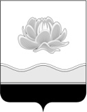 Российская ФедерацияКемеровская область Мысковский городской округСовет народных депутатов Мысковского городского округа(пятый созыв)Р Е Ш Е Н И Еот 21 июня 2018г. № 43-нО внесении изменений в Примерное положение об оплате труда работников учреждений, подведомственных муниципальному казенному учреждению «Управление культуры, спорта, молодежной и национальной политики Мысковского городского округа», утвержденное решением Совета народных депутатов Мысковского городского округа от 22.03.2017 № 21-нПринятоСоветом народных депутатовМысковского городского округа19 нюня 2018 годаВ соответствии со статьями 144, 145 Трудового кодекса Российской Федерации, Постановлением Коллегии Администрации Кемеровской области от 03.05.2018 № 158  «Об увеличении окладов (должностных окладов), ставок заработной платы и внесении изменений в постановление Коллегии Администрации Кемеровской области от 31.03.2011 № 128 «О Примерном положении об оплате труда работников государственных учреждений Кемеровской области, подведомственных департаменту молодежной политики и спорта Кемеровской области», Постановлением Коллегии Администрации Кемеровской области от 24.05.2018 № 182 «О внесении изменений в постановление Коллегии Администрации Кемеровской области от 29.03.2011 № 125 «Об оплате труда работников государственных учреждений культуры, искусства, кино и государственных образовательных организаций культуры и искусств Кемеровской области, созданных в форме учреждений», руководствуясь пунктом 44 части 2 статьи 32 Устава Мысковского городского округа, Совет народных депутатов Мысковского городского округа   р е ш и л:1. Внести в Примерное положение об оплате труда работников учреждений, подведомственных муниципальному казенному учреждению «Управление культуры, спорта, молодежной и национальной политики Мысковского городского округа», утвержденное решением Совета народных депутатов Мысковского городского округа от 22.03.2017 № 21-н (в редакции решений от 01.02.2018 № 7-н, от 23.04.2018 № 26-н) (далее - Примерное положение) следующие изменения: 1.1. В разделе 2: 1.1.1. пункт 2.1 изложить в следующей редакции:«2.1. Заработная плата работника является вознаграждением за труд, и ее размер определяется в зависимости от квалификации работника, сложности, количества, качества и условий выполняемой работы. Заработная плата работника включает в себя оклад (должностной оклад), ставку заработной платы, компенсационные, стимулирующие выплаты и предельными размерами не ограничивается.ЗП = (Ор) + ((Ор) x (К2 + К3)) + ((Ор) x (К4)) + КВ + СВ,при этом:Ор = (О x К1) x Кс;ЗП - заработная плата работника, рублей;О - минимальный размер оклада по профессионально-квалификационной группе (далее - ПКГ), рублей;Ор - оклад (должностной оклад), ставка заработной платы, рублей;К1 - повышающий коэффициент к окладу (должностному окладу), ставке заработной платы по занимаемой должности;Кс - повышающий коэффициент к окладу (должностному окладу), ставке заработной платы за работу на селе, Кс = 1,25;К2 - повышающий коэффициент к окладу (должностному окладу), ставке заработной платы за специфику учреждения;К3 - повышающий коэффициент к окладу (должностному окладу), ставке заработной платы за ученую степень, почетное звание;К4 - персональный повышающий коэффициент к окладу (должностному окладу), ставке заработной платы;КВ - компенсационные выплаты работнику, рублей;СВ - стимулирующие выплаты работнику, рублей.».1.1.2. пункты 2.3, 2.4 изложить в следующей редакции:«2.3. Размер оклада (должностного оклада), ставки заработной платы работника увеличивается на повышающий коэффициент к окладу (должностному окладу), ставке заработной платы за специфику учреждения, на повышающий коэффициент к окладу (должностному окладу), ставке заработной платы за ученую степень, почетное звание в случае наличия основания для его применения.2.4. Применение повышающих коэффициентов к окладу (должностному окладу), ставке заработной платы по занимаемой должности, за работу на селе, за специфику учреждения, за ученую степень, почетное звание образует новый оклад (должностной оклад), ставку заработной платы и учитывается при начислении компенсационных и стимулирующих выплат.»;1.1.3. в абзацах 6 - 9 пункта 3.1 цифры «2502» заменить цифрами «2878», цифры «2584» заменить цифрами «2972» цифры «3053» заменить цифрами «3511», цифры «3523» заменить цифра «4052»;1.2. В разделе 3:1.2.1. пункт 3.2 дополнить абзацем 6 следующего содержания:«повышающий коэффициент к окладу (должностному окладу), ставке заработной платы за специфику учреждения.»;1.2.2. дополнить подпунктом 3.6 следующего содержания:«3.6. Повышающий коэффициент к окладу (должностному окладу), ставке заработной платы за специфику учреждения устанавливается работникам (за исключением руководителя, заместителя руководителя и главного бухгалтера) учреждений культуры, кино, за исключением образовательных организаций культуры и искусств, созданных в форме учреждений, - 0,45.»;1.2.3. пункты 3.6 - 3.11 считать пунктами 3.7 - 3.12 соответственно; 1.3. в абзацах 6, 7 пункта 6.1 цифры «2349» заменить цифрами «2702», цифры «2583» заменить цифрами «2972»;1.4. в абзаце первом  пункта 10.4.3 исключить слово «делопроизводитель»;1.5. изложить приложения №№ 9 - 13 к Примерному положению в новой редакции согласно приложению к настоящему решению.2. Настоящее решение направить главе Мысковского городского округа для подписания и опубликования (обнародования) в установленном порядке.3. Настоящее решение вступает в силу со дня, следующего за днем его официального опубликования, и распространяют свое действие на правоотношения, возникшие с 01.06.2018 года. 4. Контроль за исполнением настоящего решения возложить на комитет Совета народных депутатов Мысковского городского округа по развитию экономики, бюджету, налогам и финансам (А.М. Кульчицкий). Председатель Совета народных депутатов                                                    Е.В. ТимофеевМысковского городского округа   Глава Мысковского городского округа		                                      Д.Л. ИвановПриложение к решению Совета народных депутатов Мысковского городского округаот 21.06.2018г. № 43-н«Приложение № 9к Примерному положению об оплате трудаработников учреждений, подведомственныхмуниципальному казенному учреждению«Управление культуры, спорта, молодежной и национальной политики Мысковского городского округа»Размеры окладов (должностных окладов), ставок заработной платы с учетом повышающих коэффициентов работников учреждений физической культуры и спорта, подведомственных муниципальному казенному учреждению «Управление культуры, спорта, молодежной и национальной политики Мысковского городского округа»Приложение № 10к Примерному положению об оплате трудаработников учреждений, подведомственныхмуниципальному казенному учреждению«Управление культуры, спорта, молодежной и национальной политики Мысковского городского округа» Размеры окладов (должностных окладов), ставок заработной платыработников образовательных учреждений физической культуры и спорта, подведомственных муниципальному казенному учреждению «Управление культуры, спорта, молодежной и национальной политики Мысковского городского округа»
Приложение № 11к Примерному положению об оплате трудаработников учреждений, подведомственныхмуниципальному казенному учреждению«Управление культуры, спорта, молодежной и национальной политики Мысковского городского округа» Размеры окладов (должностных окладов), ставок заработной платы медицинских работников учреждений физической культуры и спорта, подведомственных муниципальному казенному учреждению «Управление культуры, спорта, молодежной и национальной политики Мысковского городского округа»Примечание: При установлении должностного оклада медицинских работников учреждений физической культуры и спорта принимается квалификационная категория согласно приказу органа (учреждения) здравоохранения, при котором создана аттестационная комиссия по присвоению квалификационных категорий медицинским работникам. Приложение № 12к Примерному положению об оплате трудаработников учреждений, подведомственныхмуниципальному казенному учреждению«Управление культуры, спорта, молодежной и национальной политики Мысковского городского округа» Размеры окладов (должностных окладов), ставок заработной платы с учетом повышающих коэффициентов руководителей, специалистов учреждений физической культуры и спорта, подведомственных муниципальному казенному учреждению «Управление культуры, спорта, молодежной и национальной политики Мысковского городского округа» Приложение № 13к Примерному положению об оплате трудаработников учреждений, подведомственныхмуниципальному казенному учреждению«Управление культуры, спорта, молодежной и национальной политики Мысковского  городского округа» Размеры окладов (должностных окладов), ставок заработной платы с учетом повышающих коэффициентов работников, осуществляющих профессиональную деятельность по профессиям рабочих учреждений физической культуры и спорта, подведомственных муниципальному казенному учреждению «Управление культуры, спорта, молодежной и национальной политики Мысковского городского округа»».N№
п/пДолжности, отнесенные к профессиональной квалификационной группеОклад по ПКГ, ставка по ПКГ, рублейРазмер повышающего коэффициента к окладу (должностному окладу), ставке заработной платыОклад (должностной оклад), ставка заработной платы по профессиональной группе, рублей12345Профессиональная квалификационная группа должностей работников физической культуры и спорта первого уровня28781 квалификационный уровень1 квалификационный уровеньДежурный по спортивному залу1,046930132 квалификационный уровень2 квалификационный уровень1.Спортивный судья1,4833426922.Спортсмен:- выполнивший нормативные требования программы по виду спорта для присвоения спортивного разряда;- выполнивший нормативные требования программы по виду спорта для присвоения звания кандидата в мастера спорта;- выполнивший нормативные требования программы по виду спорта для присвоения спортивного звания мастера спорта;- выполнивший нормативные требования программы по виду спорта для присвоения спортивного звания мастера спорта международного класса;- достигший уровня спортивного мастерства, мастер спорта международного класса - призер всероссийских соревнований;- достигший международного уровня спортивного мастерства, мастер спорта международного класса - призер международных соревнований1,35171,63791,98092,35612,75503,2193389047145701678179299265Спортсмен:- выполнивший нормативные требования программы по виду спорта для присвоения спортивного разряда;- выполнивший нормативные требования программы по виду спорта для присвоения звания кандидата в мастера спорта;- выполнивший нормативные требования программы по виду спорта для присвоения спортивного звания мастера спорта;- выполнивший нормативные требования программы по виду спорта для присвоения спортивного звания мастера спорта международного класса;- достигший уровня спортивного мастерства, мастер спорта международного класса - призер всероссийских соревнований;- достигший международного уровня спортивного мастерства, мастер спорта международного класса - призер международных соревнований1,35171,63791,98092,35612,75503,2193389047145701678179299265Профессиональная квалификационная группа должностей работников физической культуры и спорта второго уровня29721 квалификационный уровень1 квалификационный уровень11.Инструктор по спорту со среднимпрофессиональным образованиембез предъявления требований к стажу работы;- имеющий высшее профессиональное образование без предъявления требований к стажу работы или среднее профессиональное образование и стаж по профилю работы от 2 до 5 лет;- имеющий высшее профессиональное образование и стаж работы по профилю от 2 до 5 лет или среднее профессиональное образование и стаж работы по профилю от 5 до 10 лет;- имеющий высшее профессиональное образование и стаж работы по профилю от 5 до 10 лет или среднее профессиональное образование и стаж работы по профилю свыше 10 лет;- имеющий высшее профессиональное образование и стаж работы по профилю свыше 10 лет или II квалификационную категорию;- имеющий I квалификационную категорию;- имеющий высшую квалификационную категорию1,30881,43641,58611,74061,91822,10402,28162,4724389042694714517357016253678173482 квалификационный уровень2 квалификационный уровень1.Инструктор-методист по адаптивной физической культуре- со средним профессиональным (физкультурным) образованием без предъявления требований к стажу работы;- с высшим профессиональным (физкультурным) образованием без предъявления требований к стажу работы или средним профессиональным (физкультурным) образованием и стажем работы в должности тренера-преподавателя по адаптивной физической культуре не менее 1 года;- с высшим профессиональным (физкультурным) образованием и стажем педагогической работы по профилю не менее 2 лет или средним профессиональным (физкультурным) образованием и стажем педагогической работы по профилю не менее 5 лет;- с высшим профессиональным (физкультурным) образованием и стажем педагогической работы по профилю не менее 5 лет или средним профессиональным (физкультурным) образованием и стажем педагогической работы попрофилю не менее 10 лет;- с высшим профессиональным (физкультурным) образованием и стажем педагогической работы по профилю не менее 10 лет или высшим профессиональным (физкультурным) образованием и стажем работы в должности старшего тренера-преподавателя по адаптивной физической культуре свыше 5 лет;- с высшим профессиональным (физкультурным) образованием и стажем педагогической работы по профилю не менее 15 лет, или высшим профессиональным (физкультурным) образованием и стажем работы в должности старшего тренера - преподавателя по адаптивной физической культуре свыше 7 лет, или наличие II квалификационной категории;- имеющий I квалификационную категорию;- имеющий высшую квалификационную категорию1,43641,58611,74061,91822,10402,28162,47242,66791.Инструктор-методист по адаптивной физической культуре- со средним профессиональным (физкультурным) образованием без предъявления требований к стажу работы;- с высшим профессиональным (физкультурным) образованием без предъявления требований к стажу работы или средним профессиональным (физкультурным) образованием и стажем работы в должности тренера-преподавателя по адаптивной физической культуре не менее 1 года;- с высшим профессиональным (физкультурным) образованием и стажем педагогической работы по профилю не менее 2 лет или средним профессиональным (физкультурным) образованием и стажем педагогической работы по профилю не менее 5 лет;- с высшим профессиональным (физкультурным) образованием и стажем педагогической работы по профилю не менее 5 лет или средним профессиональным (физкультурным) образованием и стажем педагогической работы попрофилю не менее 10 лет;- с высшим профессиональным (физкультурным) образованием и стажем педагогической работы по профилю не менее 10 лет или высшим профессиональным (физкультурным) образованием и стажем работы в должности старшего тренера-преподавателя по адаптивной физической культуре свыше 5 лет;- с высшим профессиональным (физкультурным) образованием и стажем педагогической работы по профилю не менее 15 лет, или высшим профессиональным (физкультурным) образованием и стажем работы в должности старшего тренера - преподавателя по адаптивной физической культуре свыше 7 лет, или наличие II квалификационной категории;- имеющий I квалификационную категорию;- имеющий высшую квалификационную категорию1,43641,58611,74061,91822,10402,28162,47242,66794269471451735701625367817348792922.Инструктор-методист физкультурно-спортивной организации,администратор тренировочного процесса1,43642,281642696781№п/пДолжности, отнесенные к профессиональной квалификационной группеОклад по ПКГ, ставка по ПКГ, рублейРазмер повышающего коэффициента к окладу (должностному окладу), ставке заработной платыОклад (должностной оклад), ставка заработной платы по профессиональной группе, рублей12345Профессиональная квалификационная группа должностей педагогических работников36402-й квалификационный уровень2-й квалификационный уровень2-й квалификационный уровень11.Тренер-преподаватель - со средним профессиональным образованием без предъявления требований к стажу работы; - с высшим профессиональным образованием без предъявления требований к стажу работы или средним профессиональным образованием и стажем педагогической работы от 2 до 5 лет;- с высшим профессиональным образованием и стажем педагогической работы от 2до 5 лет или средним профессиональным образованием и стажем педагогической работы от 5 до 10 лет;- с высшим профессиональным образованием и стажем педагогической работы от 5до 10 лет или средним профессиональным образованием и стажем педагогической работы свыше 10 лет;- с высшим профессиональным образованием и стажем педагогической работы от 10 до 20 лет;- с высшим профессиональным образованием и стажем педагогической работы свыше 20 лет либо имеющий II квалификационную категорию;- имеющие I квалификационную категорию- имеющие высшую квалификационную категорию1,20771,33021,45631,60111,75301,89812,05362,21324396484253015828638169097475805622.Инструктор-методист - с высшим профессиональным образованием и стажем педагогической работы от 2 до 5лет;- с высшим профессиональным образованием и стажем педагогической работы от 5 до 8 лет;- с высшим профессиональным образованием и стажем педагогической работы от 8 до 12 лет;- с высшим профессиональным образованием и стажем педагогической работы свыше 12 лет;- имеющий II квалификационную категорию;- имеющий I квалификационную категорию;- имеющий высшую квалификационную категорию1,33021,45631,60111,75301,89812,05362,213248425301582863816909747580563-й квалификационный уровень3-й квалификационный уровень3-й квалификационный уровень11.Методист- с высшим профессиональным образованием и стажем педагогической работы от 2 до 5 лет;- с высшим профессиональным образованием и стажем педагогической работы от 5 до 8 лет;- с высшим профессиональным образованием и стажем педагогической работы от 8 до 12 лет;- с высшим профессиональным образованием и стажем педагогической работы свыше 12 лет;- имеющий II квалификационную категорию или с высшим профессиональным образованием и стажем педагогической работы не менее 5 лет (для методистов методических, учебно-методических кабинетов (центров);- имеющий I квалификационную категорию или высшее профессиональное образование и стаж работы в должности методиста не менее 3 лет (для методистов методических, учебно-методических кабинетов (центров);- имеющий высшую квалификационную категорию или высшее профессиональное образование и стаж работы в должности методиста не менее 6 лет (для методистов методических, учебно-методических кабинетов (центров)1,33021,45631,60111,75301,89812,05362,2132484253015828638169097475805622.Старший тренер-преподаватель имеющий высшеепрофессиональное образование и стаж работы в должности тренера-преподавателя не менее 1 года;- с высшим профессиональным образованием и стажем педагогической работы от 2 до 5 лет;- с высшим профессиональным образованием и стажем педагогической работы от 5 до 10 лет;- с высшим профессиональным образованием и стажем педагогической работы свыше 10 лет либо имеющий II квалификационную категорию;- имеющий I квалификационную категорию;- имеющие высшую квалификационную категорию1,45631,60111,75301,89812,05362,213253015828638169097475805633.Старший инструктор-методист- с высшим профессиональным образованием и стажем работы в должности инструктора - методиста не менее 1 года;- с высшим профессиональным образованием и стажем работы в должности старшего инструктора  методиста не менее 3 лет;- имеющие II квалификационную категорию или высшее профессиональное образование и стаж педагогической работы не менее 5 лет (для методистов методических, учебно-методических кабинетов (центров);- имеющие I квалификационную категорию или высшее профессиональное образование и стаж работы в должности методиста не менее 3 лет (для методистов методических, учебно-методических кабинетов (центров);- имеющий высшую квалификационную категорию или высшее профессиональное образование и стаж работы в должности методиста не менее 6 лет (для методистов методических, учебно-методических кабинетов (центров)1,60111,75301,89812,05362,2132582863816909747580564-й квалификационный уровень4-й квалификационный уровень4-й квалификационный уровень11.Руководитель (заместитель) физического воспитания-со средним профессиональным образованием и стажем работы в области физкультуры и спорта не менее 2 лет;- с высшим профессиональным образованием в области физкультуры и спорта, либо высшим профессиональным образованием и дополнительным профессиональным образованием в области физкультуры и спорта без предъявления требований к стажу работы, или средним профессиональным образованием и стажем работы в области физкультуры и спорта от 3 до 5 лет;- с высшим профессиональным образованием в области физкультуры и спорта, либо высшим профессиональным образованием и дополнительным профессиональным образованием в области физкультуры и спорта и  стажем работы по специальности от 2 до 5 лет, или средним профессиональным образованием и стажем работы по специальности свыше 5 лет(высшее профессиональное образование и стаж работы по специальности свыше 5 лет);- имеющий II квалификационную категорию;- имеющий I квалификационную категорию;- имеющий высшуюквалификационную категорию1,33021,45631,60111,75301,89812,05362,21324842530158286381690974758056№ п/п.Должности, отнесенные к профессиональной квалификационной группеОкладпо ПКГ, ставка по ПКГ, рублейРазмер повышающего коэффициента к окладу (должностному окладу), ставке заработной платыОклад (должностной оклад), ставка заработной платы по профессиональной группе, рублей12345Профессиональная квалификационная группа «Средний медицинский персонал»29723 квалификационный уровень3 квалификационный уровень1.Медицинская сестране имеющая квалификационной категории;имеющая II квалификационную категорию;имеющая I квалификационную категорию;имеющая высшую квалификационную категорию1,30891,43641,43641,58611,58611,74061,91822,104038904269426947144714517357016253Профессиональная квалификационная группа «Врачи»35112 квалификационный уровень 2 квалификационный уровень 1.Врач-специалист, не имеющий квалификационной категории имеющий II квалификационную категорию имеющий I квалификационную категорию имеющий высшую квалификационную категорию1,78101,93142,09292,25836253678173487929N п/пДолжности, отнесенные к профессиональной квалификационной группеОклад по ПКГ, ставка по ПКГ, рублейРазмер повышающего коэффициента к окладу (должностному окладу), ставке заработной платыОклад (должностной оклад), ставка заработной платы по профессиональной группе, рублей12345Профессиональная квалификационная группа второго уровня профессиональной квалификационной группы общеотраслевых должностей руководителей, специалистов и служащих29721-й квалификационный уровень1-й квалификационный уровень1.Старший администратор- среднее профессиональное образование и стаж работы в должности ст. администратора не менее 3 лет1,063931622-й квалификационный уровень2-й квалификационный уровень1.Заведующий хозяйством- среднее профессиональное образование и стаж работы по специальности не менее 1 года или начальное профессиональное образование и стаж работы по специальности не менее 3 лет1,013830131.Заведующий хозяйством- среднее профессиональное образование и стаж работы по специальности не менее 1 года или начальное профессиональное образование и стаж работы по специальности не менее 3 лет1,063931622.Заведующий складом- среднее профессиональное образование и стаж работы в должности заведующего складом не менее 1 года или среднее (полное) общее образование и стаж работы в должности заведующего складом не менее 3 лет1,063931622.Заведующий складом- среднее профессиональное образование и стаж работы в должности заведующего складом не менее 1 года или среднее (полное) общее образование и стаж работы в должности заведующего складом не менее 3 лет1,177735003.Старший администраторвысшее или среднее профессиональное образование и стаж работы в должности ст. администратора не менее 5 лет1,177735004.Заведующий (центральным) складомсреднее профессиональное образование и стаж работы в должности заведующего складом не менее 1 года или среднее (полное) общее образование и стаж работы в должности заведующего складом не менее 3 лет1,177735004.Заведующий (центральным) складомсреднее профессиональное образование и стаж работы в должности заведующего складом не менее 1 года или среднее (полное) общее образование и стаж работы в должности заведующего складом не менее 3 лет1,308938903-й квалификационный уровень3-й квалификационный уровень1.Заведующий спортивным сооружением1.при выполнении должностных обязанностей заведующего спортивным сооружением, отнесенным к VII группе по оплате труда руководителей;1,918257011.при выполнении должностных обязанностей заведующего спортивным сооружением, отнесенным к VI группе по оплате труда руководителей;2,104062531.при выполнении должностных обязанностей заведующего спортивным сооружением, отнесенным к V группе по оплате труда руководителей;2,281667811.при выполнении должностных обязанностей заведующего спортивным сооружением, отнесенным к IV группе по оплате труда руководителей;2,472473481.при выполнении должностных обязанностей заведующего спортивным сооружением, отнесенным к III группе по оплате труда руководителей;2,667979291.при выполнении должностных обязанностей заведующего спортивным сооружением, отнесенным ко II группе по оплате труда руководителей;2,890385901.при выполнении должностных обязанностей заведующего спортивным сооружением, отнесенным к I группе по оплате труда руководителей3,11749265Профессиональная квалификационная группа третьего уровня профессиональной квалификационной группы общеотраслевых должностей руководителей, специалистов и служащих35111 квалификационный уровень1 квалификационный уровень1.Специалист1.со средним профессиональным образованием без предъявления требований к стажу работы;1,000035111.с высшим профессиональным образованием без предъявления требований к стажу работы или средним профессиональным образованием и стажем работы в должности специалиста по кадрам не менее 3 лет;1,108038901.с высшим профессиональным образованием и стажем работы в должности специалиста по кадрам не менее 5 лет1,215942692.Экономист2.с высшим профессиональным образованием без предъявления требований к стажу работы1,108038902 квалификационный уровень2 квалификационный уровень1.Экономист (II категории)1.с высшим профессиональным образованием и стажем работы в должности экономиста не менее 3 лет1,215942693 квалификационный уровень3 квалификационный уровень1.Экономист (I категории)1.с высшим профессиональным образованием и стажем работы в должности экономиста II категории не менее 3 лет1,34264714Профессиональная квалификационная группа четвертого уровня профессиональной квалификационной группы общеотраслевых должностей руководителей, специалистов и служащих40521 квалификационный уровень1 квалификационный уровень1.Начальник отдела (кадров, спецотдела и др.)1.при выполнении должностных обязанностей начальника вспомогательного отдела организации, отнесенной к III группе по оплате труда руководителей;1,163447141.при выполнении должностных обязанностей начальника вспомогательного отдела организации, отнесенной ко II группе по оплате труда руководителей;1,276751731.при выполнении должностных обязанностей начальника вспомогательного отдела организации, отнесенной к I группе по оплате труда руководителей1,543262532.Начальник отдела2.при выполнении должностных обязанностей начальника основного отдела организации, отнесенной к IV группе по оплате труда руководителей;1,543262532.при выполнении должностных обязанностей начальника основного отдела организации, отнесенной к III группе по оплате труда руководителей;1,673567812.при выполнении должностных обязанностей начальника основного отдела организации, отнесенной ко II группе по оплате труда руководителей;1,813473482.при выполнении должностных обязанностей начальника основного отдела организации, отнесенной к I группе по оплате труда руководителей1,96587929№п/пДолжности, отнесенные к профессиональной квалификационной группеОклад по ПКГ, ставка по ПКГ, рублейРазмер повышающего коэффициента к окладу (должностному окладу), ставке заработной платыОклад (должностной оклад), ставка заработной платы по профессиональной группе, рублей12345Профессиональная квалификационная группа первого уровня  27021-й квалификационный уровень    1-й квалификационный уровень    11.Наименования профессий рабочих, по которым предусмотрено присвоение 1 разряда работ в соответствии с Единым тарифно-квалификационным справочником работ и профессий рабочих 1,0152274322.Наименования профессий рабочих, по которым предусмотрено присвоение 2 разряда работ в соответствии с Единым тарифно-квалификационным справочником работ и профессий рабочих1,0603286533.Наименования профессий рабочих, по которым предусмотрено присвоение 3 разряда работ в соответствии с Единым тарифно-квалификационным справочником работ и профессий рабочих1,11513013Профессиональная квалификационная группа второго уровня29721-й квалификационный уровень1-й квалификационный уровень11.Наименования профессий рабочих, по которым предусмотрено присвоение 4 разряда работ в соответствии с Единым тарифно-квалификационным справочником работ и  профессий рабочих1,0639316222.Наименования профессий рабочих, по которым предусмотрено присвоение 5 разряда работ в соответствии с Единым тарифно-квалификационным справочником работ и  профессий рабочих1,177735002-й квалификационный уровень2-й квалификационный уровень11.Наименования профессий рабочих, по которым предусмотрено присвоение 6 разряда работ в соответствии с Единым тарифно-квалификационным справочником работ и  профессий рабочих1,3089389022.Наименования профессий рабочих, по которым предусмотрено присвоение 7 разряда работ в соответствии с Единым тарифно-квалификационным справочником работ и  профессий рабочих1,436442693-й квалификационный уровень3-й квалификационный уровень11.Наименования профессий рабочих, по которым предусмотрено присвоение 8 разряда работ в соответствии с Единым тарифно-квалификационным справочником работ и профессий рабочих1,58614714